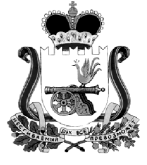 ТЕРРИТОРИАЛЬНАЯ ИЗБИРАТЕЛЬНАЯ КОМИССИЯМУНИЦИПАЛЬНОГО ОБРАЗОВАНИЯ«ХИСЛАВИЧСКИЙ РАЙОН» СМОЛЕНСКОЙ ОБЛАСТИПОСТАНОВЛЕНИЕ3 июня 2019 года                                                                                                      № 102/1пгт. ХиславичиО результатах выборов депутатов Совета депутатов Корзовского сельского поселения Хиславичского района Смоленской области первого созыва В соответствии со статьями 44, 45 областного закона от 3 июля 2003 года № 41-з «О выборах органов местного самоуправления в Смоленской области», на основании постановления избирательной комиссии Смоленской области от 24 января 2019 года № 93/694-6 «О возложении полномочий избирательных комиссий вновь образованных муниципальных образований Хиславичского района Смоленской области на территориальную избирательную комиссию муниципального образования «Хиславичский район» Смоленской области», на основании первых экземпляров протоколов  участковых избирательных комиссий избирательных участков №№ 714, 720 об итогах голосования на выборах депутатов Совета депутатов Корзовского сельского поселения Хиславичского района Смоленской области первого созыва, территориальная избирательная комиссия муниципального образования «Хиславичский район» Смоленской области ПОСТАНОВИЛА:1. Признать выборы депутатов Совета депутатов Корзовского сельского поселения Хиславичского района Смоленской области первого созыва состоявшимися и действительными.2. Считать избранными депутатами Совета депутатов Корзовского сельского поселения Хиславичского района Смоленской области первого созыва следующих кандидатов, получивших наибольшее число голосов избирателей:- Антоненков Евгений Николаевич, 1991 года рождения; Смоленская область, Хиславичский район, деревня Упино; Администрация Упинского сельского поселения Хиславичского района Смоленской области, Глава муниципального образования Упинского сельского поселения Хиславичского района Смоленской области; выдвинут избирательным объединением Смоленского регионального отделения Политической партии ЛДПР-Либерально-демократической партии России, получившим наибольшее число голосов избирателей 260 по семимандатному избирательному округу;- Лабузов Владимир Михайлович,	1961 года рождения; Смоленская область, Хиславичский район, деревня Слобода; ЗАО «Свободный труд», главный инженер; выдвинут в порядке самовыдвижения, получившим наибольшее число голосов избирателей 227 по семимандатному избирательному округу;- Антоненкова Екатерина Игоревна, 1991 года рождения; Смоленская область, Хиславичский район, деревня Упино; Администрация Упинского сельского поселения Хиславичского района Смоленской области, инспектор; выдвинута избирательным объединением Смоленского регионального отделения Политической партии ЛДПР-Либерально-демократической партии России, получившим наибольшее число голосов избирателей 211 по семимандатному избирательному округу;- Гуляева Светлана Алексеевна, 1968 года рождения; Смоленская область, Хиславичский район, деревня Упино; МБУК «Хиславичский РЦКДР и НТ», филиал Упинский СДК, заведующая; выдвинута в порядке самовыдвижения, получившим наибольшее число голосов избирателей 177 по семимандатному избирательному округу;- Цыгурова Людмила Ивановна, 1954 года рождения; Смоленская область, Хиславичский район, деревня Корзово; пенсионер; выдвинута в порядке самовыдвижения, получившим наибольшее число голосов избирателей 155 по семимандатному избирательному округу;- Гурко Валентина Федоровна, 1960 года рождения; Смоленская область, Хиславичский район, поселок Хиславичи; МБУК «Хиславичский районный центр культурно-досуговой работы и народного творчества», заведующая в секторе народного творчества; выдвинута избирательным объединением Смоленского регионального отделения Политической партии ЛДПР-Либерально-демократической партии России, получившим наибольшее число голосов избирателей 136 по семимандатному избирательному округу;- Попушенкова Ольга Николаевна,	1983 года рождения; Смоленская область, Хиславичский район, деревня Упино; временно не работает; выдвинута избирательным объединением Смоленского регионального отделения Политической партии ЛДПР-Либерально-демократической партии России, получившим наибольшее число голосов избирателей 136 по семимандатному избирательному округу.3. Установить, что в Совет депутатов Корзовского сельского поселения Хиславичского района Смоленской области первого созыва избрано 7 депутатов по семимандатному избирательному округу согласно приложению к настоящему постановлению.4. Опубликовать настоящее постановление в районной газете «Хиславичские известия», разместить на официальном сайте Администрации муниципального образования «Хиславичский район» Смоленской области.Председатель комиссии                                                                                   С.Л.КовалевСекретарь комиссии                                                                                        Н.С. ЗуйковаПриложение 1к постановлению территориальной избирательной комиссии муниципального образования «Хиславичский район» Смоленской областиот «3» июня 2019 № 102/1СПИСОКизбранных депутатов Совета депутатов Корзовского сельского поселения Хиславичского района Смоленской области первого созыва по семимандатному избирательному округу1. Антоненков Евгений Николаевич;2. Лабузов Владимир Михайлович;3. Антоненкова Екатерина Игоревна;4. Гуляева Светлана Алексеевна;5. Цыгурова Людмила Ивановна;6. Гурко Валентина Федоровна7. Попушенкова Ольга Николаевна.